ПриложениеОПЕРАТИВНЫЙ ЕЖЕДНЕВНЫЙ ПРОГНОЗвозникновения чрезвычайных ситуаций на территорииРоссийской Федерации на 28 июня 2023 г.ДАЛЬНЕВОСТОЧНЫЙ ФО	Прогноз опасных и неблагоприятных метеорологических условийМетеорологическая обстановкаМестами на территории округа дождь, ливневой дождь, гроза. В Республике Саха (Якутия), в Забайкальском крае, в Амурской области, на юге Камчатского края, на юге Сахалинской области, в Еврейской АО сильный дождь, ливневой дождь, гроза. На территории ночью и утром местами туман. В Республике Саха (Якутия), Камчатском, Хабаровском, Приморском, Забайкальском краях, в Амурской, Сахалинской, Магаданской областях, в Республике Бурятия, в Еврейской АО и при грозе сильный ветер с порывами 15-20 м/с, местами 25 м/с.  1.2.Гидрологическая обстановка: В Приморском крае на реках наблюдается медленный спад уровня воды с интенсивностью 1-8 см/сутки. Все реки в берегах, уровни воды в реках преимущественно ниже отметок выхода воды на пойму на 1,0-2,5 м, на отдельных участках рек центральных районов до 3,0 м.В ближайшие трое суток в связи с неустойчивым характером погоды, прогнозируемыми дождями различной интенсивности, на реках южной половины края возможны локальные подъемы до 0,7 м, на реках центральных и северных районов до 0,3 м. Выхода рек из берегов, опасных гидрологических явлений не ожидается.В Республике Бурятия на реках отмечаются колебания уровня воды. На р. Верхняя Ангара – с. Уоян наблюдается выход воды на пойму слоем 70 см, на р. Гоуджекит - с. Гоуджекит – слоем 10 см.В ближайшие сутки на реках юго-западных, северных районов возможен подъём уровней с выходом воды на пойму, образование селевых потоков.В Забайкальском крае из-за прошедших дождей на большинстве рек начался подъем уровней воды на 1-10 см, в верхнем течении р. Ингода, на р. Нерча, р. Витим у с. Неляты, Каренга у с. Тунгокочен уровни воды повысился на 23-93 см.В ближайшие двое суток на большинстве рек края сохранится подъем уровней воды, наиболее интенсивный на отдельных реках западных, центральных, восточных районов. Выхода воды на пойму не ожидается.В Амурской области на реках преобладает спад уровня воды. В нижнем течении р. Зея отмечается подъем уровня воды на 12-27 см/сутки за счет смещения паводков с рек бассейна этого участка (Селемджа, Пр. Уркан и др.) Все реки в берегах.В период 28 - 30 июня на территории области сохранится неустойчивый характер погоды с дождями различной интенсивности, ливнями, грозами. Высока вероятность резких подъемов уровней воды на малых реках и, как следствие, формирование паводков на основных реках области.В Еврейской АО на реках области преобладает спад уровня воды.В Хабаровском крае на Нижнем Амуре преобладает снижение уровня воды.На ряде небольших рек формируются дождевые паводки. Наиболее интенсивные подъемы уровней воды до 160 см/сутки наблюдаются на реках тырма, Нимелен, в верхнем течении р. Амгунь. Затоплены поймы в верхнем течении рек Бурея, Урми  на глубину 0,2-0,5 м, на р. Амгунь у с. Ирумка - на 3,1 м без ущерба.В Сахалинской области на реках сохраняется спад уровней воды.В Камчатском крае подъем уровней воды весенне-летнего половодья сохраняется на р. Камчатка, на большинстве рек Елизовского и Усть-Большерецкого районов. На остальных реках наблюдается преимущественно спад уровней половодья. Разливы воды по поймам отмечаются на реках: Камчатка, Авача в районе г. Елизово (Елизовский район), Большая Быстрая у с. Малки (Елизовский район) и в районе совхоза Большерецк (Усть-Большерецкий район).На реке Авача в районе г. Елизово Елизовского района сохраняется уровень воды категории неблагоприятного гидрологического явления (460 см).В нижнем течении реки Камчатка в пунктах Козыревск и Ключи Усть-Камчатского района наблюдаются уровни воды близкие к критериям неблагоприятных гидрологических явлений 450 и 440 см.В последующие сутки подъем уровней воды интенсивностью до 10 см/сут сохранится на отдельных участках реки Камчатка и на некоторых реках Елизовского и Усть-Большерецкого районов. Разливы воды по поймам сохранятся на реках: Камчатка, Авача в районе города Елизово, Большая Быстрая у села Малки и в районе совхоза Большерецкий. На реке Авача у города Елизово уровень воды категории неблагоприятного гидрологического явления сохранится. В нижнем течении реки Камчатка в районе поселка Козыревск и поселка Ключи сохранятся уровни воды, близкие к категории неблагоприятных гидрологических явлений. Опасных явлений на реках края не прогнозируется.В Республике Саха (Якутия) на участке р. Лена Витим – Мача продолжается повышение уровня воды с интенсивностью от 5 до 10 см за сутки. На остальных участках реки суточный спад уровня составляет 5-20 см, а у гидропоста Солянка 46 см.На р. Алдан в пределах Алданского и Усть-Майского районов наблюдается понижение уровня воды с различной интенсивностью. У гидропоста Эльдикан сформировался максимальный уровень дождевого паводка, общий рост составил 2,3 м. В ближайшие сутки, у гидропоста Охотский Перевоз ожидается формирование максимума и дополнительный рост составит 5-10 см.На р. Амга наблюдается спад уровня воды с интенсивностью от 10 до 50 см за сутки. В нижнем течении у гидропоста Харбалах, в ближайшие сутки, ожидается повышение уровня воды. 29-30 июня предполагается формирование максимума дождевого паводка с отметкой 460-520 см, общий рост составит 2,5-3,0 м.На р. Яна у гидропоста Батагай в пределах Верхоянского района сформировался максимум дождевого паводка, общий рост составил 2,5 м. В ближайшие сутки, ожидается суточный рост уровня воды у гидропоста Сайды.На реках Вилюй, Индигирка и Колыма преобладает понижение уровня воды с интенсивностью от 5 до 30 см за сутки.В Магаданской области на реках наблюдается преимущественно спад уровней воды. На р. Колыма на участке Среднекан – Коркодон установились уровни воды, лимитирующие судоходство без достижения опасного критерия по продолжительности.В Чукотском АО на реках отмечаются колебания уровней воды, реки в основных берегах.Японское море, Татарский пролив высота волн 1-2 м (4 балла).Охотское море высота волн 1-2 м (4 балла).Берингово море высота волн 2-3,5 м (5 баллов).2. Прогноз ЧСПриродные и природно-техногенные ЧСПовышается вероятность возникновения чрезвычайных ситуаций «нарушение условий жизнедеятельности населения» в Республике Саха (Якутия), Камчатском, Хабаровском, Приморском, Забайкальском краях, в Амурской, Сахалинской, Магаданской областях, в Республике Бурятия, в Еврейской АО, связанных с повреждением (обрывом) ЛЭП и линий связи, обрушением слабо укрепленных конструкций (Источник ЧС – сильный порывистый ветер).Прогнозируется поражение объектов электроэнергетики (трансформаторных подстанций, электрических систем и др.), хранилищ ГСМ, а также других объектов, не оборудованных молниезащитой (громоотводом), разрядами атмосферного электричества на территории округа (Источник ЧС – грозы).Существует высокая вероятность ЧС, связанных с затруднением в движении автотранспорта, перекрытием трасс для движения и увеличением количества ДТП на автодорогах федерального, регионального и местного значения, а также в работе аэропортов и вертолетных площадок на территории округа (Источник ЧС – туман).Существует вероятность возникновения происшествий на водных объектах, связанных с несоблюдением правил безопасности людей на воде, с эксплуатацией маломерных судов (гидроциклы, водные мотоциклы, моторные лодки и т.п.) на большей части субъектов округа.Существует риск возникновения чрезвычайных ситуаций, связанных с подтоплением пониженных участков местности, низководных мостов, подмывом дорог в республиках Саха (Якутия), Бурятия, Забайкальском, Хабаровском, Камчатском, Приморском краях, в Амурской, Сахалинской (Курильские острова) областях, Чукотском АО (Источник ЧС – осадки на фоне высокой водности, высокие уровни воды, неисправность и замусоривание коллекторно-дренажных систем, кратковременные подъемы на реках).Возникает вероятность чрезвычайных ситуаций в горных районах Сахалинской области, Камчатского, Приморского краёв, вызванных перекрытием автомобильных и железных дорог, нарушением работы транспорта, повреждением опор ЛЭП, повреждением зданий и сооружений, нарушением работы систем жизнеобеспечения, травматизмом туристов и населения (Источник ЧС – высокий уровень предшествующего увлажнения, оползни, обвалы, антропогенная деятельность).Повышается вероятность выявления термических аномалий (в т.ч. в результате разведения костров, выжигания хвороста, лесной подстилки, сухой травы с нарушением требований правил пожарной безопасности в лесу и на участках, примыкающих к лесам и населенным пунктам, на большей части субъектов округа, кроме Республики Бурятия и Сахалинской области.2.2. Техногенные ЧС Прогнозируется вероятность возникновения чрезвычайных ситуаций  локального уровня, связанных с авариями в работе систем коммунального жизнеобеспечения, а также риск возникновения техногенных пожаров (в т.ч. взрывов бытового газа) на территории округа (Источник ЧС – износ оборудования, нарушение и несоблюдение производственно-технологических норм и правил эксплуатации газового оборудования).СИБИРСКИЙ ФОПрогноз опасных и неблагоприятных метеорологических условийМетеорологическая обстановкаНа всей территории округа, кроме Иркутской области сильный дождь, ливневой дождь. На юге Республики Алтай, на севере Томской области, на востоке Кемеровской области, на севере Иркутской области сильный дождь, ливневой дождь. На всей территории округа, кроме Иркутской области сильный ветер с порывами 15-20 м/с, местами до 25 м/с. 1.2.Гидрологическая обстановка: Повышение уровня воды (на 40-106 см) отмечается на Лене на участке г. Киренск – с. Змеиново, р. Киренга (Иркутская область). В Иркутской области на р. Киренга ожидается повышение уровня воды в районе пос. Улькан до отметок 390-450 см при критической отместе 430 см, в районе с. Казаченское до отметок 240-280 см, при критической отметке 250 см, возможен выход воды на пониженные участки местности. Прогноз ЧСПриродные и природно-техногенные ЧСПовышается вероятность возникновения чрезвычайных ситуаций «нарушение условий жизнедеятельности населения» на всей территории округа, кроме Иркутской области, связанных с повреждением (обрывом) ЛЭП и линий связи, обрушением слабо укрепленных конструкций (Источник ЧС – сильный порывистый ветер).Существует риск возникновения чрезвычайных ситуаций, связанных с подтоплением пониженных участков местности, объектов ЖКХ, электроэнергетики, автомобильных и железных дорог, жилых построек, приусадебных участков, низководных мостов на юге Республики Алтай, на севере Томской области, на востоке Кемеровской области, на севере Иркутской области (Источник ЧС – осадки на фоне высокой водности, высокие уровни воды, неисправность и замусоривание коллекторно-дренажных систем, кратковременные подъемы на реках).Существует вероятность возникновения происшествий на водных объектах, связанных с несоблюдением правил безопасности людей на воде, с эксплуатацией маломерных судов (гидроциклы, водные мотоциклы, моторные лодки и т.п.) на всей территории округа.Повышается вероятность выявления термических аномалий (в т.ч. в результате разведения костров, выжигания хвороста, лесной подстилки, сухой травы с нарушением требований правил пожарной безопасности в лесу, и на участках, примыкающих к лесам и населенным пунктам, на территории Республики Алтай, Тыва, Алтайского края, Омской, Томской, Новосибирской областей.2.2. Техногенные ЧС 	Прогнозируется вероятность возникновения чрезвычайных ситуаций  локального уровня, связанных с авариями в работе систем коммунального жизнеобеспечения, а также риск возникновения техногенных пожаров (в т.ч. взрывов бытового газа) на территории округа (Источник ЧС – износ оборудования, нарушение и несоблюдение производственно-технологических норм и правил эксплуатации газового оборудования).УРАЛЬСКИЙ ФО1. Прогноз опасных и неблагоприятных метеорологических условийМетеорологическая обстановкаМестами на территории УФО дождь, ливневой дождь, местами гроза. На территории Ханты-Мансийского, Ямало-Ненецкого АО, Тюменской, Курганской областей ветер с порывами 13-18 м/с. 2. Прогноз ЧС2.1. Природные и природно-техногенные ЧС  Повышается вероятность возникновения чрезвычайных ситуаций «нарушение условий жизнедеятельности населения» на территории Ханты-Мансийского, Ямало-Ненецкого АО, Тюменской, Курганской областей, связанных с повреждением (обрывом) ЛЭП и линий связи, обрушением слабо укрепленных конструкций (Источник ЧС – сильный порывистый ветер).Прогнозируется поражение объектов электроэнергетики (трансформаторных подстанций, электрических систем и др.), хранилищ ГСМ, а также других объектов, не оборудованных молниезащитой (громоотводом), разрядами атмосферного электричества на территории округа (Источник ЧС – грозы).Существует вероятность возникновения происшествий на водных объектах, связанных с несоблюдением правил безопасности людей на воде, с эксплуатацией маломерных судов (гидроциклы, водные мотоциклы, моторные лодки и т.п.) на большей части субъектов округа, кроме северных районов Ханты-Мансийского АО и всей территории Ямало-Ненецкого АО.Повышается вероятность выявления термических аномалий (в т.ч. в результате разведения костров, выжигания хвороста, лесной подстилки, сухой травы с нарушением требований правил пожарной безопасности в лесу и на участках, примыкающих к лесам и населенным пунктам, на территории отдельных районов Ханты-Мансийского и Ямало-Ненецкого АО.2.2. Техногенные ЧС	Прогнозируется вероятность возникновения чрезвычайных ситуаций  локального уровня, связанных с авариями в работе систем коммунального жизнеобеспечения, а также риск возникновения техногенных пожаров (в т.ч. взрывов бытового газа) на территории округа (Источник ЧС – износ оборудования, нарушение и несоблюдение производственно-технологических норм и правил эксплуатации газового оборудования).ПРИВОЛЖСКИЙ ФО1. Прогноз опасных и неблагоприятных метеорологических условийМетеорологическая обстановкаМестами на территории округа кратковременный дождь, ливневой дождь, ночью и утром на территории туман.  2. Прогноз ЧС2.1. Природные и природно-техногенные ЧССуществует высокая вероятность ЧС, связанных с затруднением в движении автотранспорта, перекрытием трасс для движения и увеличением количества ДТП на автодорогах федерального, регионального и местного значения, а также в работе аэропортов и вертолетных площадок на территории округа (Источник ЧС – туман).Существует вероятность возникновения происшествий на водных объектах, связанных с несоблюдением правил безопасности людей на воде, с эксплуатацией маломерных судов (гидроциклы, водные мотоциклы, моторные лодки и т.п.) на всей территории округа.Существует вероятность выявления термических аномалий (в т.ч. в результате разведения костров, выжигания хвороста, лесной подстилки, сухой травы с нарушением требований правил пожарной безопасности в лесу и на участках, примыкающих к лесам и населенным пунктам, на севере округа.2.2 Техногенные ЧС Прогнозируется вероятность возникновения чрезвычайных ситуаций  локального уровня, связанных с авариями в работе систем коммунального жизнеобеспечения, а также риск возникновения техногенных пожаров (в т.ч. взрывов бытового газа) на территории округа (Источник ЧС – износ оборудования, нарушение и несоблюдение производственно-технологических норм и правил эксплуатации газового оборудования).ЮЖНЫЙ ФОПрогноз опасных и неблагоприятных метеорологических условийМетеорологическая обстановкаНа севере Волгоградской, Астраханской областей, на востоке Краснодарского края, в республиках Крым, Калмыкия сильный дождь, ливневой дождь. На всей территории округа ветер с порывами 13-18 м/с. 1.2. Гидрологическая обстановкаРост уровня воды (на 30 см) наблюдается на р. Малый Салгир (Крым). Уровень воды выше неблагоприятной отметки сохраняется на Цимлянском водохранилище (Дон) у ст-цы Суворовская, ст-цы Нижний Чир, х. Красноярский, х. Ложки (Волгоградская область). 28 июня на реках бассейна р. Кубань юго-восточной территории Краснодарского края и реках Черноморского побережья (в т.ч. г. Сочи) возможно превышение неблагоприятных отметок.  Черное море высота волн 0.5-1 м (3 балла).Азовское море и Керченский пролив высота волн 0.5-1 м (3 балла).2. Прогноз ЧС2.1. Природные и природно-техногенные ЧСПовышается вероятность возникновения чрезвычайных ситуаций «нарушение условий жизнедеятельности населения» на всей территории округа, связанных с повреждением (обрывом) ЛЭП и линий связи, обрушением слабо укрепленных конструкций (Источник ЧС – порывистый ветер).Существует риск возникновения чрезвычайных ситуаций, связанных с подтоплением пониженных участков местности, объектов ЖКХ, электроэнергетики, автомобильных и железных дорог, жилых построек, приусадебных участков, низководных мостов на севере Волгоградской области, на востоке Краснодарского края, в Республике Крым (Источник ЧС – осадки на фоне высокой водности, высокие уровни воды, неисправность и замусоривание коллекторно-дренажных систем, кратковременные подъемы на реках).Существует высокая вероятность возникновения происшествий на водных объектах, связанных с несоблюдением правил безопасности людей на воде, с эксплуатацией маломерных судов (гидроциклы, водные мотоциклы, моторные лодки и т.п.) на всей территории округа.Возникают риски происшествий в низкогорных районах республик Крым, Адыгея, Краснодарского края, г. Севастополь, вызванных перекрытием автомобильных и железных дорог, нарушением работы транспорта, повреждением опор ЛЭП, повреждением зданий и сооружений, нарушением работы систем жизнеобеспечения, травматизмом туристов и населения (Источник ЧС – оползни, обвалы, сели, провалы грунта, антропогенная деятельность).Повышается вероятность выявления термических аномалий (в т.ч. в результате разведения костров, выжигания хвороста, лесной подстилки, сухой травы с нарушением требований правил пожарной безопасности в лесу, и на участках, примыкающих к лесам и населенным пунктам, на территории республик Калмыкия, Крым, Волгоградской, Астраханской областей.2.2. Техногенные ЧС Прогнозируется вероятность возникновения чрезвычайных ситуаций  локального уровня, связанных с авариями в работе систем коммунального жизнеобеспечения, а также риск возникновения техногенных пожаров (в т.ч. взрывов бытового газа) на территории округа (Источник ЧС – износ оборудования, нарушение и несоблюдение производственно-технологических норм и правил эксплуатации газового оборудования). ДОНЕЦКАЯ НАРОДНАЯ РЕСПУБЛИКА1. Прогноз опасных и неблагоприятных метеорологических условийНа территории республики сильный дождь, ливневой дождь, гроза, град, ночью и утром туман. Ветер с порывами до 15-20 м/с.2. Прогноз ЧС2.1. Природные и природно-техногенные ЧС Повышается вероятность возникновения чрезвычайных ситуаций «нарушение условий жизнедеятельности населения» на территории республики, связанных с повреждением (обрывом) ЛЭП и линий связи, обрушением слабо укрепленных конструкций (Источник ЧС – сильный порывистый ветер).Существует высокая вероятность ЧС, связанных с затруднением в движении автотранспорта, перекрытием трасс для движения и увеличением количества ДТП на автодорогах федерального, регионального и местного значения на всей территории республики (Источник ЧС – туман).Прогнозируется поражение объектов электроэнергетики (трансформаторных подстанций, электрических систем и др.), хранилищ ГСМ, а также других объектов, не оборудованных молниезащитой (громоотводом), разрядами атмосферного электричества на территории республики (Источник ЧС – грозы).На территории республики существует вероятность возникновения ЧС, вызванных повреждением сельскохозяйственных культур, автотранспорта, остекления зданий (Источник ЧС – град).2.2. Техногенные ЧСПрогнозируется вероятность возникновения чрезвычайных ситуаций 
локального уровня, связанных с авариями в работе систем коммунального жизнеобеспечения, а также риск возникновения техногенных пожаров (в т.ч. взрывов бытового газа) на территории республики (Источник ЧС – износ оборудования, нарушение и несоблюдение производственно-технологических норм и правил эксплуатации газового оборудования).ЛУГАНСКАЯ НАРОДНАЯ РЕСПУБЛИКА1. Прогноз опасных и неблагоприятных метеорологических условийНа территории республики сильный дождь, ливневой дождь, гроза, град, ночью и утром туман. Ветер с порывами до 15-20 м/с.2. Прогноз ЧС2.1. Природные и природно-техногенные ЧС Повышается вероятность возникновения чрезвычайных ситуаций «нарушение условий жизнедеятельности населения» на территории республики, связанных с повреждением (обрывом) ЛЭП и линий связи, обрушением слабо укрепленных конструкций (Источник ЧС – сильный порывистый ветер).Существует высокая вероятность ЧС, связанных с затруднением в движении автотранспорта, перекрытием трасс для движения и увеличением количества ДТП на автодорогах федерального, регионального и местного значения на всей территории республики (Источник ЧС – туман).Прогнозируется поражение объектов электроэнергетики (трансформаторных подстанций, электрических систем и др.), хранилищ ГСМ, а также других объектов, не оборудованных молниезащитой (громоотводом), разрядами атмосферного электричества на территории республики (Источник ЧС – грозы).На территории республики существует вероятность возникновения ЧС, вызванных повреждением сельскохозяйственных культур, автотранспорта, остекления зданий (Источник ЧС – град).2.2. Техногенные ЧСПрогнозируется вероятность возникновения чрезвычайных ситуаций 
локального уровня, связанных с авариями в работе систем коммунального жизнеобеспечения, а также риск возникновения техногенных пожаров (в т.ч. взрывов бытового газа) на территории республики (Источник ЧС – износ оборудования, нарушение и несоблюдение производственно-технологических норм и правил эксплуатации газового оборудования).ЗАПОРОЖСКАЯ ОБЛАСТЬ1. Прогноз опасных и неблагоприятных метеорологических условийНа территории области сильный дождь, ливневой дождь, гроза, град, ночью и утром туман. Ветер с порывами до 15-20 м/с.2. Прогноз ЧС2.1. Природные и природно-техногенные ЧС Повышается вероятность возникновения чрезвычайных ситуаций «нарушение условий жизнедеятельности населения» на территории области, связанных с повреждением (обрывом) ЛЭП и линий связи, обрушением слабо укрепленных конструкций (Источник ЧС – сильный порывистый ветер).Существует высокая вероятность ЧС, связанных с затруднением в движении автотранспорта, перекрытием трасс для движения и увеличением количества ДТП на автодорогах федерального, регионального и местного значения на всей территории области (Источник ЧС – туман).Прогнозируется поражение объектов электроэнергетики (трансформаторных подстанций, электрических систем и др.), хранилищ ГСМ, а также других объектов, не оборудованных молниезащитой (громоотводом), разрядами атмосферного электричества на территории области (Источник ЧС – грозы).На территории области существует вероятность возникновения ЧС, вызванных повреждением сельскохозяйственных культур, автотранспорта, остекления зданий (Источник ЧС – град).2.2. Техногенные ЧС	Прогнозируется вероятность возникновения чрезвычайных ситуаций 
локального уровня, связанных с авариями в работе систем коммунального жизнеобеспечения, а также риск возникновения техногенных пожаров (в т.ч. взрывов бытового газа) на территории области (Источник ЧС – износ оборудования, нарушение и несоблюдение производственно-технологических норм и правил эксплуатации газового оборудования).ХЕРСОНСКАЯ ОБЛАСТЬ1. Прогноз опасных и неблагоприятных метеорологических условийНа территории области сильный дождь, ливневой дождь, гроза, град, ночью и утром туман. Ветер с порывами до 15-20 м/с.2. Прогноз ЧС2.1. Природные и природно-техногенные ЧС Повышается вероятность возникновения чрезвычайных ситуаций «нарушение условий жизнедеятельности населения» на территории области, связанных с повреждением (обрывом) ЛЭП и линий связи, обрушением слабо укрепленных конструкций (Источник ЧС – сильный порывистый ветер).Существует высокая вероятность ЧС, связанных с затруднением в движении автотранспорта, перекрытием трасс для движения и увеличением количества ДТП на автодорогах федерального, регионального и местного значения на всей территории области (Источник ЧС – туман).Прогнозируется поражение объектов электроэнергетики (трансформаторных подстанций, электрических систем и др.), хранилищ ГСМ, а также других объектов, не оборудованных молниезащитой (громоотводом), разрядами атмосферного электричества на территории области (Источник ЧС – грозы).На территории области существует вероятность возникновения ЧС, вызванных повреждением сельскохозяйственных культур, автотранспорта, остекления зданий (Источник ЧС – град).2.2. Техногенные ЧСПрогнозируется вероятность возникновения чрезвычайных ситуаций 
локального уровня, связанных с авариями в работе систем коммунального жизнеобеспечения, а также риск возникновения техногенных пожаров (в т.ч. взрывов бытового газа) на территории области (Источник ЧС – износ оборудования, нарушение и несоблюдение производственно-технологических норм и правил эксплуатации газового оборудования).СЕВЕРО-КАВКАЗСКИЙ ФО	1. Прогноз опасных и неблагоприятных метеорологических условий1.1 Метеорологическая обстановкаНа всей территории округа, кроме севера Республики Дагестан, Ставропольского края сильный дождь, ливневой дождь, местами гроза, град. На всей территории округа сильный ветер с порывами 15-20 м/с. 1.2.Гидрологическая обстановка.	28-29 июня на реках Карачаево-Черкесии, Кабардино-Балкарии, Северной Осетии-Алании, Ингушетии, Чеченской Республики ожидается подъем уровня воды, возможно достижение неблагоприятных отметок. Каспийское море: высота волн 0.5-1м (3 балла).2. Прогноз ЧС2.1. Природные и природно-техногенные ЧСПовышается вероятность возникновения чрезвычайных ситуаций «нарушение условий жизнедеятельности населения» на всей территории округа, связанных с повреждением (обрывом) ЛЭП и линий связи, обрушением слабо укрепленных конструкций (Источник ЧС – сильный порывистый ветер).Прогнозируется поражение объектов электроэнергетики (трансформаторных подстанций, электрических систем и др.), хранилищ ГСМ, а также других объектов, не оборудованных молниезащитой (громоотводом), разрядами атмосферного электричества на всей территории округа, кроме севера Республики Дагестан, Ставропольского края (Источник ЧС – грозы).На всей территории округа, кроме севера Республики Дагестан, Ставропольского края существует вероятность возникновения ЧС, вызванных повреждением сельскохозяйственных культур, автотранспорта, жилых объектов (Источник ЧС – град).Существует риск возникновения чрезвычайных ситуаций, связанных с подтоплением пониженных участков местности, объектов ЖКХ, электроэнергетики, автомобильных и железных дорог, жилых построек, приусадебных участков, низководных мостов в Карачаево-Черкесской, Кабардино-Балкарской республиках, республиках Северная Осетия-Алания, Ингушетия, Чеченской Республике (Источник ЧС – осадки на фоне высокой водности, высокие уровни воды, неисправность и замусоривание коллекторно-дренажных систем, кратковременные подъемы на реках).Существует вероятность возникновения происшествий на водных объектах, связанных с несоблюдением правил безопасности людей на воде, с эксплуатацией маломерных судов (гидроциклы, водные мотоциклы, моторные лодки и т.п.) на всей территории округа.Сохраняются риски происшествий в Ставропольском  крае,  в горных районах Карачаево-Черкесской, Кабардино-Балкарской, Чеченской республик, республик Северная Осетия-Алания, Дагестан, Ингушетия, вызванных перекрытием автомобильных и железных дорог, нарушением работы транспорта, повреждением опор ЛЭП, повреждением зданий и сооружений, нарушением работы систем жизнеобеспечения, травматизмом туристов и населения (Источник ЧС – оползни, обвалы, сели, провалы грунта, антропогенная деятельность).Повышается вероятность выявления термических аномалий (в т.ч. в результате разведения костров, выжигания хвороста, лесной подстилки, сухой травы с нарушением требований правил пожарной безопасности в лесу, и на участках, примыкающих к лесам и населенным пунктам, на территории Республики Дагестан, Чеченской Республики, Ставропольского края.2.2. Техногенные ЧС 	Прогнозируется вероятность возникновения чрезвычайных ситуаций  локального уровня, связанных с авариями в работе систем коммунального жизнеобеспечения, а также риск возникновения техногенных пожаров (в т.ч. взрывов бытового газа) на территории округа (Источник ЧС – износ оборудования, нарушение и несоблюдение производственно-технологических норм и правил эксплуатации газового оборудования).СЕВЕРО-ЗАПАДНЫЙ ФО1. Прогноз опасных и неблагоприятных метеорологических условийМетеорологическая обстановкаМестами на территории округа кратковременный дождь, ливневой дождь, ночью и утром местами туман. В республиках Карелия, Коми, на юге Архангельской области, в Ленинградской, Калининградской областях сильный дождь, ливневой дождь, гроза, град. В Республике Коми, Ненецком АО и при грозе ветер с порывами 13-18 м/с.1.2.Гидрологическая обстановка.Баренцево море высота волн 0.5-1м (3 балла).Белое море высота волн 0.5-1м (3 балла).Балтийское море высота волн 0.5-1м (3 балла).2. Прогноз ЧС2.1. Природные и природно-техногенные ЧСПовышается вероятность возникновения чрезвычайных ситуаций «нарушение условий жизнедеятельности населения» в Республике Коми, Ненецком АО, связанных с повреждением (обрывом) ЛЭП и линий связи, обрушением слабо укрепленных конструкций (Источник ЧС – порывистый ветер).Прогнозируется поражение объектов электроэнергетики (трансформаторных подстанций, электрических систем и др.), хранилищ ГСМ, а также других объектов, не оборудованных молниезащитой (громоотводом), разрядами атмосферного электричества в республиках Карелия, Коми, на юге Архангельской области, в Ленинградской, Калининградской областях (Источник ЧС – грозы).На территории республик Карелия, Коми, юга Архангельской области, Ленинградской, Калининградской областей существует вероятность возникновения ЧС, вызванных повреждением сельскохозяйственных культур, автотранспорта, жилых объектов (Источник ЧС – град).Существует высокая вероятность ЧС, связанных с затруднением в движении автотранспорта, перекрытием трасс для движения и увеличением количества ДТП на автодорогах федерального, регионального и местного значения, а также в работе аэропортов и вертолетных площадок на территории округа (Источник ЧС – туман).Существует вероятность возникновения происшествий на водных объектах, связанных с несоблюдением правил безопасности людей на воде, с эксплуатацией маломерных судов (гидроциклы, водные мотоциклы, моторные лодки и т.п.) на большей территории округа, кроме северных районов Республики Коми, всей территории Мурманской области и Ненецкого АО. Повышается вероятность выявления термических аномалий (в т.ч. в результате разведения костров, выжигания хвороста, лесной подстилки, сухой травы с нарушением требований правил пожарной безопасности в лесу, и на участках, примыкающих к лесам и населенным пунктам, на большей части субъектов округа, кроме Новгородской, Псковской, Ленинградской и Калининградской областей.2.2. Техногенные ЧС	Прогнозируется вероятность возникновения чрезвычайных ситуаций  локального уровня, связанных с авариями в работе систем коммунального жизнеобеспечения, а также риск возникновения техногенных пожаров (в т.ч. взрывов бытового газа) на территории округа (Источник ЧС – износ оборудования, нарушение и несоблюдение производственно-технологических норм и правил эксплуатации газового оборудования).ЦЕНТРАЛЬНЫЙ ФО1. Прогноз опасных и неблагоприятных метеорологических условийМетеорологическая обстановкаМестами на территории округа кратковременный дождь, ливневой дождь. В Калужской, Тульской, Тамбовской, Липецкой, Воронежской, Курской, Брянской, Московской, Рязанской, Смоленской областях сильный дождь, ливневой дождь, местами гроза, град. На юге округа ветер с порывами 13-18 м/с. 2. Прогноз ЧС	2.1. Природные и природно-техногенные ЧСПовышается вероятность возникновения чрезвычайных ситуаций «нарушение условий жизнедеятельности населения» на юге округа, связанных с повреждением (обрывом) ЛЭП и линий связи, обрушением слабо укрепленных конструкций (Источник ЧС – порывистый ветер).Прогнозируется поражение объектов электроэнергетики (трансформаторных подстанций, электрических систем и др.), хранилищ ГСМ, а также других объектов, не оборудованных молниезащитой (громоотводом), разрядами атмосферного электричества в Калужской, Тульской, Тамбовской, Липецкой, Воронежской, Курской, Брянской, Московской, Рязанской, Смоленской областях (Источник ЧС – грозы).На территории Калужской, Тульской, Тамбовской, Липецкой, Воронежской, Курской, Брянской, Московской, Рязанской, Смоленской областей существует вероятность возникновения ЧС, вызванных повреждением сельскохозяйственных культур, автотранспорта, жилых объектов (Источник ЧС – град).Существует риск возникновения чрезвычайных ситуаций, связанных с подтоплением пониженных участков местности, объектов ЖКХ, электроэнергетики, автомобильных и железных дорог, жилых построек, приусадебных участков, низководных мостов на юге Брянской, Курской, в Смоленской областях (Источник ЧС – осадки на фоне высокой водности, высокие уровни воды, неисправность и замусоривание коллекторно-дренажных систем, кратковременные подъемы на реках).Существует вероятность выявления термических аномалий (в т.ч. в результате разведения костров, выжигания хвороста, лесной подстилки, сухой травы с нарушением требований правил пожарной безопасности) в лесу и на участках, примыкающих к лесам и населенным пунктам, на территории Московской, Рязанской, Тамбовской, Ярославской, Владимирской, Ивановской, Костромской областей.2.2. Техногенные ЧСПрогнозируется вероятность возникновения чрезвычайных ситуаций  локального уровня, связанных с авариями в работе систем коммунального жизнеобеспечения, а также риск возникновения техногенных пожаров (в т.ч. взрывов бытового газа) на территории округа (Источник ЧС – износ оборудования, нарушение и несоблюдение производственно-технологических норм и правил эксплуатации газового оборудования).г. МОСКВА1. Прогноз опасных и неблагоприятных метеорологических условийОблачно с прояснениями. Ночью местами небольшой дождь, температура в Москве 12...14° (в центре города 15...17°), по области 9...14°, ветер переменных направлений 2-7м/с. Днем местами кратковременный дождь, температура в Москве 20...22°, по области 19...24°, ветер восточной четверти 6-11 м/с. 2. Прогноз ЧС2.1. Природные и природно-техногенные ЧС не прогнозируются.2.2. Техногенные ЧСПрогнозируется вероятность возникновения чрезвычайных ситуаций  локального уровня, связанных с авариями в работе систем коммунального жизнеобеспечения, а также риск возникновения техногенных пожаров (в т.ч. взрывов бытового газа) на территории округа (Источник ЧС – износ оборудования, нарушение и несоблюдение производственно-технологических норм и правил эксплуатации газового оборудования).ВрИО начальника 5 НИЦ                                                                          А.Н. Гордиенко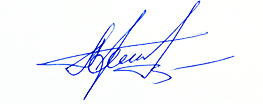 27 июня 2023Исп.: Шароватов А.А. 8 (495) 983 65 48, доб. 43-46